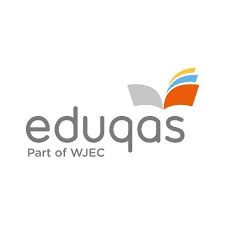 Medical Science                                                                                     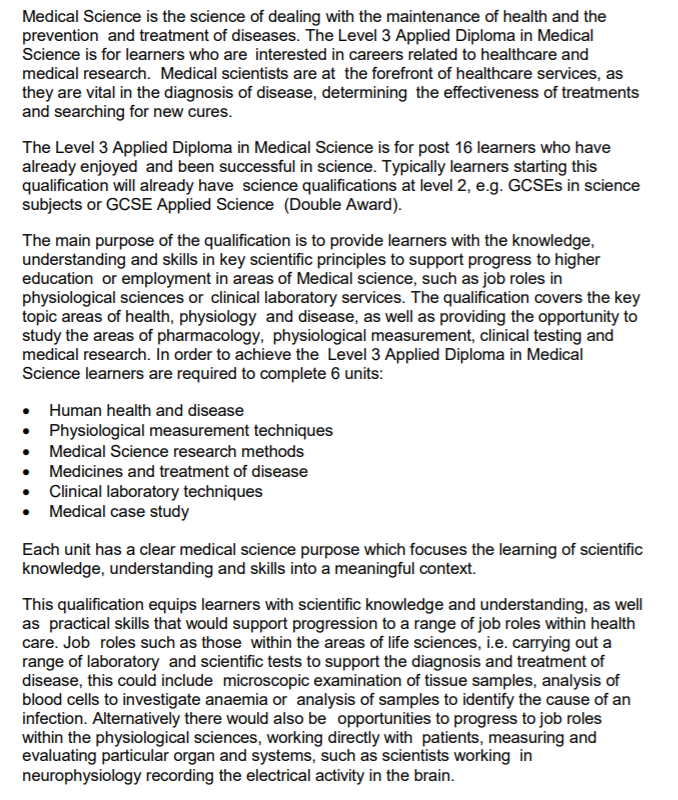 